Лідер учнівського самоврядування 2022-2023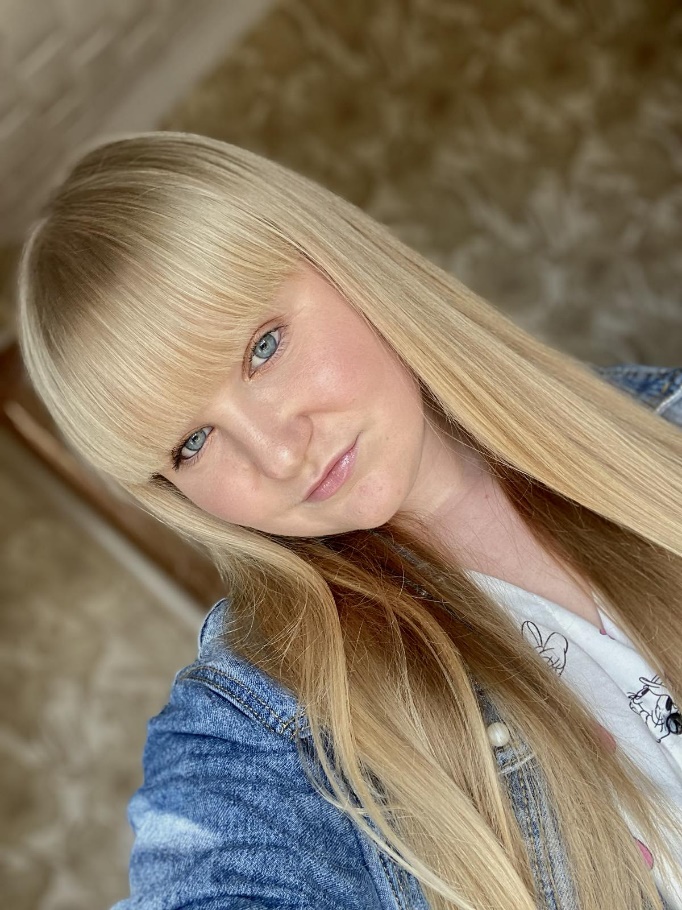 Мій девіз          «Я вимірюю успіх людини не по тому, як високо він здійнявся по сходах успіху, а по тому, наскільки він здійнявся після того як упав.”